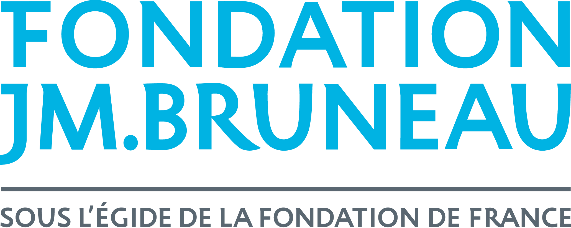 DEMANDE DE SUBVENTION  soutien à initiatives de la Fondation Bruneau  « Amélioration de la qualité de vie des personnes âgées accueillies en établissement ou accompagnées à domicile »Les objectifs généraux 2022La Fondation Bruneau apportera son soutien financier aux CCAS-CIAS adhérents à l’UNCCAS qui souhaitent mettre en place des actions d’amélioration de la qualité de vie des personnes âgées. Les pièces à fournir obligatoires Le dossier complété  Une lettre de demande de subvention résumant le projet et signée par le/la Président(e) ou le/la vice-Président(e). Le RIB du CCAS/CIAS Les CCAS/CIAS ayant déjà bénéficié d’une subvention de la fondation devront joindre un compte rendu de(s) l’action(s) déjà financée(s)Pour toutes informations :COURTOIS Stéphanie, chargée de projets : 06 10 46 01 88 E-mail : initiatives.fondationbruneau@unccas.orgLe porteur de projet CCAS/CIAS :  Adresse du CCAS/CIAS : Nombre d’habitants de la commune / intercommunalité : Coordonnées du/ de la référent-e du projet (nom, statut, mail, téléphone) : Nom de l’élu-e qui signe la lettre de demande de subvention : Le projetTitre du projet : Nom de l’établissement (si projet en établissement) : Résumé du projet (4 lignes maximums) : Date de démarrage du projet : Public cible : Budget total : Montant demandé à la Fondation Bruneau : La description du projetNote : Nous vous prions d’organiser vos propos de manière synthétique afin de faciliter la lecture et la compréhension rapide de votre projet.Le contexte : Les objectifs : L’activité / le contenu (Quoi, Comment, quand, où ?) : Les moyens et la méthode Les moyens (humains, matériels, techniques) : Les partenaires financiers et opérationnels :  La communication (si nécessaire) : Le budgetNote : Attention, le budget à présenter est celui qui concerne le projet uniquement. Le budget devra être équilibré, présenté de préférence sous forme d’un tableau. Autres commentaires : BUDGET PROJET BUDGET PROJET BUDGET PROJET BUDGET PROJET DEPENSES COUTRESSOURCES MONTANT TOTAL DES DEPENSES TOTAL DES RESSOURCES 